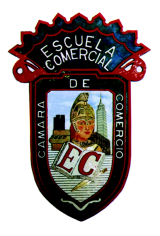 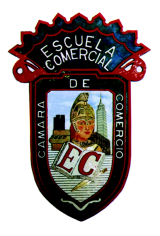 Grupo: 43ª – 53AOBJETIVO: Que el alumno aprenda las diferentes formas de trabajar con el texto en una presentación de Power Point, a través del trabajo con diapositivas.INSTRUCCIONES: El alumno leerá, realizara y copiara las preguntas que se le presentan dentro del Testing Program, dentro de la clase, se calificaran todas las practicas una vez que las tengas resueltas.CONTENIDO TEORICO: Antes de insertar texto en una diapositiva es conveniente seleccionar un patrón adecuado al contenido que vayamos a introducir, por eso es conveniente que antes seleccionemos uno de los diseños que PowerPoint nos ofrece para facilitarnos la tarea. Una vez hayas terminado de insertar el texto haz clic en otra parte de la diapositiva o pulsa dos veces ESC.Alineación de párrafosAlinear un párrafo es distribuir las líneas que lo componen respecto a los márgenes del cuadro del texto.Para aplicar una alineación puedes utilizar los iconos de la barra de formato o desplegar el menú Formato y seleccionar Alineación, después elige la que más te guste.Existen 4 tipos de alineación:Izquierda que sitúa al texto lo más cerca del margen izquierdo.Derecha que sitúa al texto lo más cerca del margen derecho.Centrado que centra el texto.Justificado Acopla el texto al ancho del cuadro de texto.Cambiar la orientación del textoCambiar la orientación del texto puede ser bastante útil a la hora de crear barras laterales en un boletín informativo, pestañas desprendibles en un panfleto para vender cosas o encabezados de columnas más legibles en una tabla. Los temas que se verán esta semana son:TRABAJAR CON TEXTOCambiar la dirección del textoAplicar formato de columnasInsertar texto WordArtConvertir texto en SmartArtBuscar y reemplazar textoTAREA: Leer el texto “Diseño de Sistemas” de la página 6 a la 10 y contestar las siguientes 20 preguntas del cuestionario que te enviara la profesora. Para entregar el jueves 22 de febrero.Imprimirás la hoja de tarea y del caso práctico, le colocaras un pie de página con los siguientes datos:Nombre del alumno:Grupo:Profesor:Fecha: y lo entregaras para firmar el día 22 de febrero, como parte de la evaluación continua.TEMA: 4º. Examen de Testing Program. Power PointSubtema: Trabajar con texto.Clases: 4 Hrs. semanales          Fecha:  Del 19 al 23 de Feb.